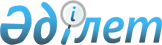 Еуразиялық экономикалық одаққа мүше мемлекеттердің әлеуметтік-экономикалық дамуының 2018 жылға және 2019 – 2021 жылдар кезеңіне арналған ресми болжамдарын дайындау үшін болжамдардың сыртқы параметрлерінің интервалдық сандық мәндерін бекіту туралыЕуразиялық экономикалық комиссия Алқасының 2018 жылғы 9 шілдедегі № 106 шешімі
      Келісілген макроэкономикалық саясатты жүргізу туралы хаттаманың (2014 жылғы 29 мамырдағы Еуразиялық экономикалық одақ туралы шартқа № 14 қосымша) 4-тармағының 5-тармақшасына сәйкес Еуразиялық экономикалық комиссия Алқасы шешті:
      1. Қоса беріліп отырған Еуразиялық экономикалық одаққа мүше мемлекеттердің әлеуметтік-экономикалық дамуының 2018 жылға және 2019 – 2021 жылдар кезеңіне арналған ресми болжамдарын дайындау үшін болжамдардың сыртқы параметрлерінің интервалдық сандық мәндері бекітілсін.
      2. Осы Шешім ресми жарияланған күнінен бастап күнтізбелік 30 күн өткен соң күшіне енеді.
					© 2012. Қазақстан Республикасы Әділет министрлігінің «Қазақстан Республикасының Заңнама және құқықтық ақпарат институты» ШЖҚ РМК
				
      Еуразиялық экономикалық комиссияАлқасының Төрағасы

Т. Саркисян 
